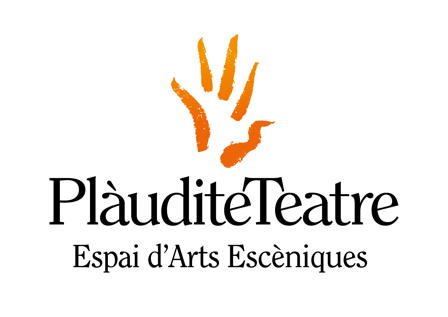 PLAUDITE TEATRE. Espai d'Arts EscèniquesNOTA DE PRENSA 30/08/2022CÁTEDRA UNESCO: Prevención de la Violencia contra las Mujeres y Defensoras de Derechos Humanos.Plàudite Teatre firma la cátedra UNESCO “Prevención de la Violencia contra las Mujeres” en el marco del II Foro Iberoamericano  Afromujeres Ancestrales y Defensoras de Derechos Humanos.El acto tendrá lugar el día 31 de Agosto a la Universidad Simón Bolívar de Barranquilla, Colombia.La entidad ha sido invitada a participar como resultado de su metodología y actividad, donde las artes escénicas son transformadoras, para construir sociedades libres de violencia y generadoras de oportunidades.Durante la estancia en Colombia participarán en varios encuentros donde se explicará el proyecto Plàudite Teatre: Artes Escénicas para la transformación social.ALIADASPlàudite Teatre es aliada de esta cátedra Unesco ya que dispone de una metodología de acción para la transformación social basada en el teatro de movimiento, en la co-creación, en la creación de espacios seguros, relaciones entre iguales y estrategia de territorio; cuenta con un equipo de profesionales: desde la Dirección y investigación, Comunicación y documentación, Tecnología y Artes Escénicas para la transformación social. Realiza acciones fuertemente vinculadas al territorio: Red de Conciliadoras, Espacio de Ciudadanía, y una sólida red social.EL DERECHO A LA CULTURAPlàudite Teatre reivindica el derecho de las mujeres a no ser violentadas desde ninguna área de la vida (cultural, social, política, etc.). El derecho a formar parte libremente de la vida cultural de la comunidad y a gozar de las artes. El derecho a tener oportunidades en condiciones de igualdad, de participación de la Cultura y del Arte, así como del derecho a desarrollar la creatividad y perspectivas de futuro.Plàudite Teatre defiende el derecho de las personas a participar de la Cultura, derechos reconocidos por el Artículo 22 y 27 de la Declaración de Derechos Humanos, así como el Artículo 31 de la Convención de los Derechos de la Infancia.PROYECTOSPlàudite Teatre desarrolla proyectos de Teatro Comunitario y Social vinculados al territorio.Entre ellos destacan: #ACTFEM. Proyecto piloto de intervención social a través de las artes escénicas en forma de bachillerato acreditado para hacer frente al abandono escolar prematuro de las chicas por cuestiones de género y etnia. A través de un proyecto escénico tecnológico, activista y feminista. Lliures 2022 https://projectelliures.cat/projectes/act-fem-de-plaudite-teatre/ Este proyecto nace de la experiencia de muchos años y el trabajo en red en el territorio.ECOFEMINISMO: Yo vengo de. Mujeres del Sur Global, activistas forzadas a abandonar sus países de origen por defender los Derechos Humanos. Este proyecto ha sido reconocido por el Instituto Catalán Internacional por la Paz como camino de Paz.AGENDADÍA 29: Preparativos y reuniones previas con la directora de la cátedra Emma Doris López Rodríguez y demás participantes para la puesta en marcha de la Cátedra.DÍA 30: Juntanza de Saberes Ancestrales. Reunión de mujeres y experiencias provenientes de Iberoamérica para intercambiar buenas prácticas y conocimientos y definir estrategias para la prevención de la violencia contra las mujeres.DÍA 31:  II Foro Iberoamericano  Afromujeres Ancestrales y Defensoras de Derechos Humanos. Firma de la Cátedra Unesco. La Directora de Plàudite Teatre presenta en una ponencia la metodología que ha desarrollado desde el 1998 basada en la experiencia, la articulación de redes en el territorio y la acciónDÍA 1: Puesta en marcha de la Cátedra y primera asamblea.	ARTICULACIÓN DE LA PREVENCIÓN DE LA VIOLENCIALa Cátedra se articula en tres áreas:	-Académica: universidades participantes procedentes de diferentes países (Colombia, España, etc.) lideradas por la Universidad Simón Bolívar de Barranquilla. Aportan investigación y elaboran documentos.	-Social: entidades sociales aliadas que aportan su experiencia y acción social. Dan voz a las mujeres silenciadas y que trabajan en las bases.	-Política: con el fin de lograr incidencia en este sector para establecer políticas  y compromisos duraderos de prevención de la violencia contra las mujeres.ACTIVIDAD Y ALCANCEEducación y formación,Investigación,Comunicación yTecnología.OBJETIVOSPrevención de la Violencia contra las mujeres, desarrollo social inclusivo y promoción de los Derechos Humanos. Más información: https://plaudite.org/es/aliances-i-premis/catedra-unesco/ Contacto de prensa:Maribel Pozo Ruizcomunicacio@plaudite.orgTel. ±34 657 460 936